ПРОВЕРОЧНАЯ РАБОТА ПО ТЕМЕ «РОДНАЯ СТРАНА»    1 класс   Фамилия Имя_____________________________________________________________1. Закончи предложенияНаша страна называется___________________.  Столица нашей родины_________________.Наш президент___________________________.   Мой город ___________________________.2. Перечисли 3 государственных символа_________________________________________.3. Закрась флаг РФ и напиши, что обозначают его цвета.4. Запиши фамилии знаменитых земляков в таблицу: Хоркина, Ватутин, Шухов, Конев, Емельяненко, Хихлушка.5.  Закрась квадрат красным, если это вредит природе, зелёным – приносит пользу.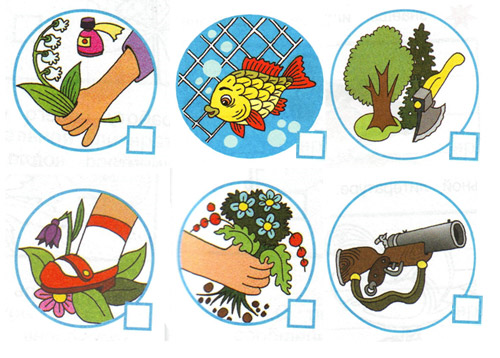 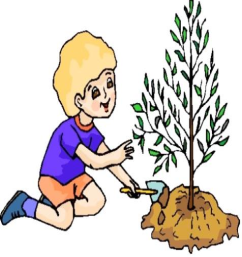 Перечисли правила поведения в природе_______________________________________________________________________________________________________________________________________________________________________________________________________6. Красная книга  - это_________________________________________________________________________________________________________________________________________Заполни таблицу:                       ЗАНЕСЕНЫ В КРАСНУЮ КНИГУ7. Заповедник – это____________________________________________________________________________________________________________________________________________Какие заповедники ты знаешь?____________________________________________________8. Вставь строки гимна РФОТ--------------------------------------------морей до полярного __________________9.                                                        10. Охрана природы - это  создание                                               1)____________________________________________________                                               2) ____________________________________________________                                              3) _____________________________________________________11.  Обведи границы РФ.  Запиши океаны, омывающие РФ. –\+++++++++++++++Отметь звездой, где находится город Москва.Обведи красным карандашом Украину.Обведи  зелёным Казахстан.Обведи синим Китай.Черным обведи Уральские горы.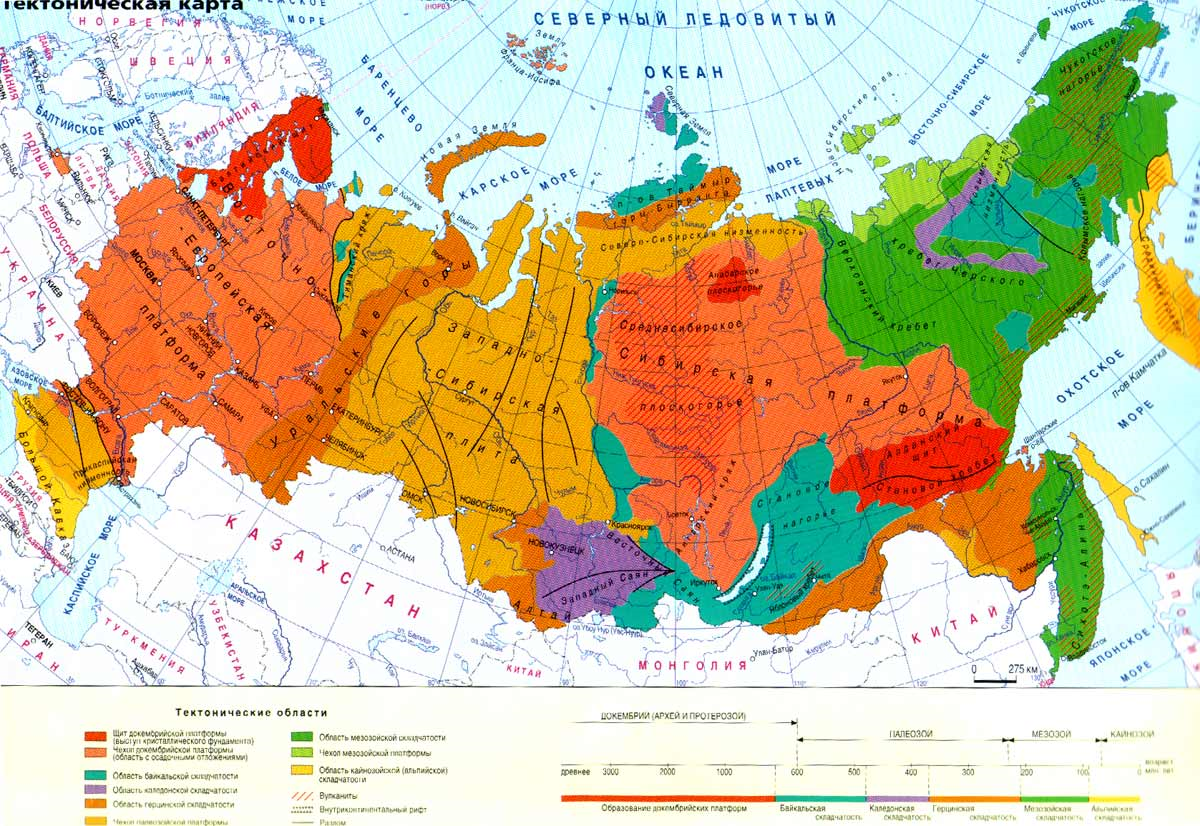 СпортНаукаГероиЗвери--------------------------------------------------------Птицы--------------------------------------------------------   Насекомые--------------------------------------------------------Растения--------------------------------------------------------